№ п/пНаименование товара, работ, услугЕд. изм.Кол-воТехнические, функциональные характеристикиТехнические, функциональные характеристики№ п/пНаименование товара, работ, услугЕд. изм.Кол-воПоказатель (наименование комплектующего, технического параметра и т.п.)Описание, значение1.Детский игровой комплекс ДИК 2.17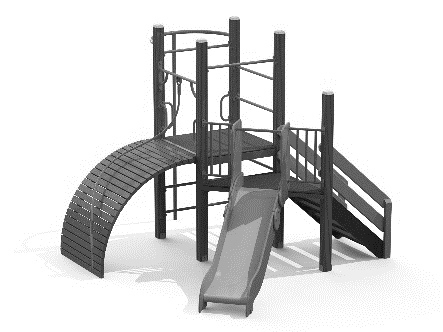 Шт. 11.Детский игровой комплекс ДИК 2.17Шт. 1Высота (мм.) 2530(± 10мм)1.Детский игровой комплекс ДИК 2.17Шт. 1Длина (мм.) 3490(± 10мм)1.Детский игровой комплекс ДИК 2.17Шт. 1Ширина (мм.) 3185(± 10мм)1.Детский игровой комплекс ДИК 2.17Шт. 1Высота площадки (мм)900, 1200.1.Детский игровой комплекс ДИК 2.17Шт. 1Применяемые материалыПрименяемые материалы1.Детский игровой комплекс ДИК 2.17Шт. 1СтолбыСтолб 100х100х2500. 12.12.00.00 – 2 шт.Столб 100х100х2500. 12.12-09.00.00 – 1 шт.Столб 100х100х2500. 12-09.12.00.09 – 1 шт.Столб 100х100х2000. 09.00.00.00 – 1 шт.Должны быть выполнены из клееного деревянного бруса, сечением не менее 100х100 мм, иметь скругленный профиль с канавкой посередине. Сверху столбы должны заканчиваться пластиковой заглушкой в форме четырехгранной усеченной пирамиды.Снизу опорные столбы должны оканчиваться металлическими оцинкованными подпятниками, выполненными из листовой стали толщиной не менее 4 мм и из трубы диаметром не менее 42 мм с толщиной стенки не менее 3,2 мм. Подпятник должен заканчиваться монтажным круглым фланцем, выполненным из листовой стали толщиной не менее 3 мм, который бетонируется в землю.1.Детский игровой комплекс ДИК 2.17Шт. 1Площадка башниВ кол-ве 1 шт. Должна быть выполнена из ламинированной противоскользящей влагостойкой фанеры толщиной не менее 18 мм, размером не менее 1040х1040 мм и площадью не менее 1 м². Площадка должна опираться на опорный брус сечением не менее 40х90 мм. Вязка опорного бруса со столбами осуществляется методом прямого одинарного глухого шипа, крепление нагелем.1.Детский игровой комплекс ДИК 2.17Шт. 1Площадка башни треугольнаяВ кол-ве 1 шт. Должна быть треугольной формы, из ламинированной противоскользящей влагостойкой фанеры толщиной не менее 18 мм, размером не менее 1040х1040х1340 мм и площадью не менее 0,6 м². Площадка должна опираться на опорный брус сечением не менее 40х90 мм и на металлическую перекладину из трубы сечением не менее 50х50 мм с толщиной стенки не менее 3 мм. Вязка опорного бруса со столбами осуществляется методом прямого одинарного глухого шипа, крепление нагелем.1.Детский игровой комплекс ДИК 2.17Шт. 1Лестница, высота 900 ммВ кол-ве 1 шт. Ступеньки лестницы, в количестве 4 штук, должны быть выполнены из ламинированной противоскользящей фанеры толщиной не менее 18 мм и из деревянного бруса сечением не менее 40х90 мм. Ступени должны устанавливаться в отфрезерованные пазы у направляющих лестницы. Направляющие лестницы, в количестве двух штук, должны быть выполнены из деревянного бруса сечением не менее 40х180 мм. Перила лестницы, в количестве четырёх штук, должны быть выполнены из деревянного бруса сечением не менее 40х135 мм. Оцинкованные закладные столбы лестницы, в количестве двух штук, должны быть изготовлены из профильной трубы сечением не менее 40х80 мм с толщиной стенки не менее 2 мм.1.Детский игровой комплекс ДИК 2.17Шт. 1Скат горки, высота 900В кол-ве 1 шт. Каркас должен быть выполнен из перемычек и продольных направляющих выполненных из цельного куска профильной трубы не менее 50х25 методом формовки, гибки. Каркас должен быть утоплен в отфрезерованный паз фанерного борта по всей длине. Желоб должен быть изготовлен из единого листа нержавеющей стали, толщиной не менее 1,5 мм, приваренным к каркасу горки. Борта горки должны быть выполнены из влагостойкой фанеры марки ФСФ сорт не ниже 2/2 толщиной не менее 24 мм и высотой не менее 120 мм. Боковые ограждения ската горки должны быть выполнены из влагостойкой фанеры марки ФСФ сорт не ниже 2/2 толщиной не менее 24 мм, высотой не менее 700 мм и оборудованы поручнем ограничителем на высоте не менее 600 мм. Поручень должен быть выполнен из металлической трубы диаметром не менее 32 мм и толщиной стенки не менее 2,35 мм с двумя штампованными ушками из стали не менее 4 мм.1.Детский игровой комплекс ДИК 2.17Шт. 1Ограждение ската угловогоВ кол-ве 2 шт. Ограждение должно быть выполнено из металлической трубы диметром не менее 26 мм с толщиной стенки не менее 2.35 мм. К ограждению должны быть приварены четыре штампованных ушка, выполненных из листовой стали толщиной не менее 4 мм.1.Детский игровой комплекс ДИК 2.17Шт. 1ШестВ кол-ве 1 шт. Шест должен быть выполнен из трубы диаметром не менее 42 мм с толщиной стенки не менее 2,35 мм. Шест должен заканчиваться монтажным круглым фланцем, выполненным из листовой стали толщиной не менее 3 мм, который бетонируются в землю. Дуга шеста должна быть выполнена из трубы диаметром не менее 40 мм с толщиной стенки не менее 2,5 мм. К дуге шеста должны быть приварены два штампованных ушка, выполненные из листовой стали толщиной не менее 4 мм.1.Детский игровой комплекс ДИК 2.17Шт. 1Трап-барабан в сборе с перекладиной и канатомВ кол-ве 1 шт. Каркас трапа должен быть выполнен из трубы диаметром не менее 40 мм с толщиной стенки не менее 2,5 мм, трубы диаметром не менее 42 мм с толщиной стенки не менее 2,35 мм и из листовой стали толщиной не менее 2,5 мм. Каркас трапа должен заканчиваться монтажным круглым фланцем из листовой стали толщиной не менее 3 мм, который бетонируется в землю. Трап барабан должен быть обшит деревянным брусом сечением не менее 90х40 мм. Перекладина и два усилителя должны быть выполнены из металлической трубы диметром не менее 32 мм с толщиной стенки не менее 2,35. Канат должен быть полипропиленовый, диаметром не менее 16 мм. Снизу канат должен крепиться к каркасу трапа барабана, сверху к усиленной перекладине.1.Детский игровой комплекс ДИК 2.17Шт. 1Ручка вспомогательнаяВ кол-ве 4 шт. Ручка должна быть изготовлена из металлической трубы диметром не менее 22 мм с толщиной стенки не менее 2.5 мм и двух штампованных ушек, выполненных из листовой стали толщиной не менее 4 мм, под 4 самореза. Вся металлическая поверхность обрезинена слоем яркой однородной резины, толщина резинового слоя ручки не менее 5 мм. Обрезинивание металла должно быть выполнено методом литья под давлением. Внешняя поверхность резины должна иметь фактуру шагрени. Температура эксплуатации прорезиненной ручки должна быть от -50°С до +60°С. Резиновая поверхность ручки должна препятствовать соскальзыванию руки и исключать примерзание мягких тканей человека в холодное время года. За счет обрезинивания должна достигаться более высокая травмобезопасность, атмосферостойкость и износостойкость оборудования.1.Детский игровой комплекс ДИК 2.17Шт. 1Перекладина 32х900В кол-ве 10 шт. Перекладина должна быть выполнена из металлической трубы диметром не менее 32 мм с толщиной стенки не менее 2,35 мм. С обеих сторон к трубе должны быть приварены штампованные ушки, выполненные из листовой стали толщиной не менее 4 мм.1.Детский игровой комплекс ДИК 2.17Шт. 1МатериалыКлееный деревянный брус и деревянные бруски должны быть выполнены из сосновой древесины, подвергнуты специальной обработке и сушке до мебельной влажности 7-10%, тщательно отшлифованы со всех сторон и покрашены в заводских условиях профессиональными двух компонентными красками.Влагостойкая фанера должна быть марки ФСФ сорт не ниже 2/2 и окрашена двухкомпонентной краской, специально предназначенной для применения на детских площадках, стойкой к сложным погодным условиям, истиранию, устойчивой к воздействию ультрафиолета и влаги. Металл покрашен полимерной порошковой краской. Заглушки пластиковые, цветные. Канат полипропиленовый. Все метизы оцинкованы.1.Детский игровой комплекс ДИК 2.17Шт. 1ОписаниеДетский игровой комплекс состоит из двух башен. На одной из башен установлена лестница, горка, металлическое ограждение, на другой башни установлены трап барабан с канатом, шест, две шведские стенки и ручки вспомогательные. Все резьбовые соединения должны быть закрыты пластиковыми заглушками.